                    Osnovna škola Matije Vlačića Labin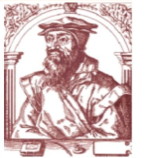  52220  L  A  B  I  N  - Zelenice  4 Tel.: 052 855-488 ; ravnatelj 854-328 e.mail : ured@os-mvlacica-labin.skole.hr          Klasa: 602-01/24-09/6          Urbroj: 2163-4-9-24-1          Labin, 16.01.2024. godineO D L U K Ao odabiru ponudeZa organizaciju i provedbu trodnevne Škole u prirodi učenika 4. razreda – školske godine 2023./2024. u Trakošćan, Krapinu, Varaždin, Mariju Bistricu, Oroslavlje, Gornju Stubicu, na roditeljskom sastanku održanom dana 16.01.2024. godine predstavljene su ponude slijedećih agencija:Ex Novo d.o.o. iz RovinjaDanijel travel d.o.o., iz PazinaZeatours iz PuleFarus travel iz KraljeviceNa osnovi ponuđenog paket - aranžmana, kao najpovoljnija je odabrana ponuda putničke agencije Danijel travel d.o.o. iz Pazina.Predsjednica Povjerenstva:   Nagua GiuriciRavnateljica škole:Sanja Gregorinić Trumić, prof.                                                                             